ГОДОВОЙ ОТЧЕТО РЕАЛИЗАЦИИ МУНИЦИПАЛЬНОЙ ПРОГРАММЫ«Поддержка общественных и гражданских инициатив Мирнинского района на 2019-2023 годы»за 2023 годРаздел 1. Основные результатыВ 2023 году на поддержку деятельности общественных объединений и организаций было направлено 5 448 178 рублей.Денежные средства были предоставлены в форме субсидий по результатам проведения конкурса Общественному движению Мирнинского отделения общественного движения Ассамблеи народов Республики Саха (Якутия), Общественной организации Автомобильно-мотоциклетный клуб Мирнинского района «Байанай», общественной организации «Приют для бездомных животных» «Верный друг» п. Айхал, АНО «Дебют», ОО Мирнинского отделения ЯРО Всероссийского общества инвалидов .Районная детская общественная организация «Юность» (п. Айхал) выиграла грант в размере 499 520,00 рублей Фонд Президентских грантов на развитие гражданского общества. Реализация проекта до 31.07.2024г. Средства направлены на оказание адресной помощи и педагогической, психологической и моральной поддержки, преодоление стрессового состояния членов семей участников СВО, призванных в рамках частичной мобилизации.  По результатам участия в Грантах Главы Республики Саха (Якутия) на развитие гражданского общества в Республике Саха (Якутия) победителями стали:Общественная организация «Приют для бездомных животных «Верный друг» п. Айхал получила грант в размере 999 436,72 рублей на мероприятия по популяризации ответственного отношения, содержание, проведение бесплатных стерилизаций и кастраций бездомных животных.Местная общественная организация «Клуб «Панда» по реализации творческих проектов» г. Удачный получила грант в размере 502 458,61 рублей на реализацию проекта по созданию условий для овладения знаниями и умениями в сфере бытового обслуживания для женщин (шитье на швейной машинке и оверлоке). По итогам конкурса Грантов Главы Республики Саха (Якутия) в виде иных межбюджетных трансфертов из государственного бюджета РС (Я) местным бюджетам на софинансирование программ (подпрограмм/мероприятий) по поддержке на конкурсной основе ТОС среди районов Администрация Мирнинского района стала победителем и привлекла субсидию в размере 765 000,00 руб. из бюджета РС(Я). При софинансировании в размере 900 000,00 руб. средства были распределены между муниципальными образованиями, подавшими заявку на участие в конкурсе, а затем непосредственно ТОС на реализацию социально значимых проектов:МО «Поселок Чернышевский» ТОС «Мир» – 581 000 руб.МО «Поселок Алмазный» ТОС «Жилой микрорайон» – 700 000 руб.МО «Ботуобуйинский наслег» ТОС «Чолбон» – 384 000 руб.Также, закончилась реализация проектов ТОС, поддержанных грантами Главы в 2022 году. ТОС «Дружба» (МО «Посёлок Алмазный») реализовали проект «Алмазный, мой дом родной!» - в подъезде по ул. Гагарина, д. 10 были проведены восстановительные работы при участии молодежи. ТОС «Эрэл» (МО «Чуонинский наслег») реализовали проект «Родное село. Здоровое население». Были организованы субботники по уборке придомовой территории, проведены работы по вывозу мусора и старых построек, отсыпана территория. Построена беседка, установлен забор, уличное оборудование и скамейки с гравировкой стихов поэтов с. Арылах.ТОС «Илкит» (МО «Садынский национальный эвенкийский наслег»). реализовали проект «Быть здоровым, жить активно, мы за ЗОЖ». Приобретено и установлено оборудование (уличные тренажеры).Согласно постановлению Главы района, Управление социальной политики курирует реализацию программы поддержки местных инициатив (ППМИ) Республики Саха (Якутия) в Мирнинском районе начиная с 2017 года.В соответствии с постановлением Правительства РС (Я) № 42 от 02.02.2023г. «Об утверждении распределения в 2023 году субсидий из государственного бюджета Республики Саха (Якутия) местным бюджетам на софинансирование проектов развития общественной инфраструктуры, основанных на местных инициативах» победителями по итогам конкурсного отбора признаны:г. Мирный – благоустройство дворовой территории по улице 50 лет Октября, дом №5 (обустройство детской площадки)г. Мирный – благоустройство по улице Газовиков, з/у №31б (устройство спортивной площадки)г. Мирный – благоустройство дворовой территории по улице Солдатова, дом №11 и №13 (обустройство детской площадки)п. Светлый – благоустройство сквера по ул. Гидростроителей в п. Светлый Мирнинского района Республики Саха (Якутия).Раздел 2. Сведения о внесенных изменениях Раздел 4. Достижение значений целевых индикаторов программыРасчет индикаторов муниципальной программы	Первый заместитель 	Главы Администрации района		 	  ________________    	Д.А. Ширинский 	Координатор:   	Начальник управления социальной политики  ________________      Е.А. Розова	Первый заместитель 	Главы Администрации района		 	  ________________    	Д.А. Ширинский 							 		     (подпись)		Координатор:   Начальник управления социальной политики  ________________      Е.А. Розова   (должность)	    		 (подпись)		     (расшифровка подписи)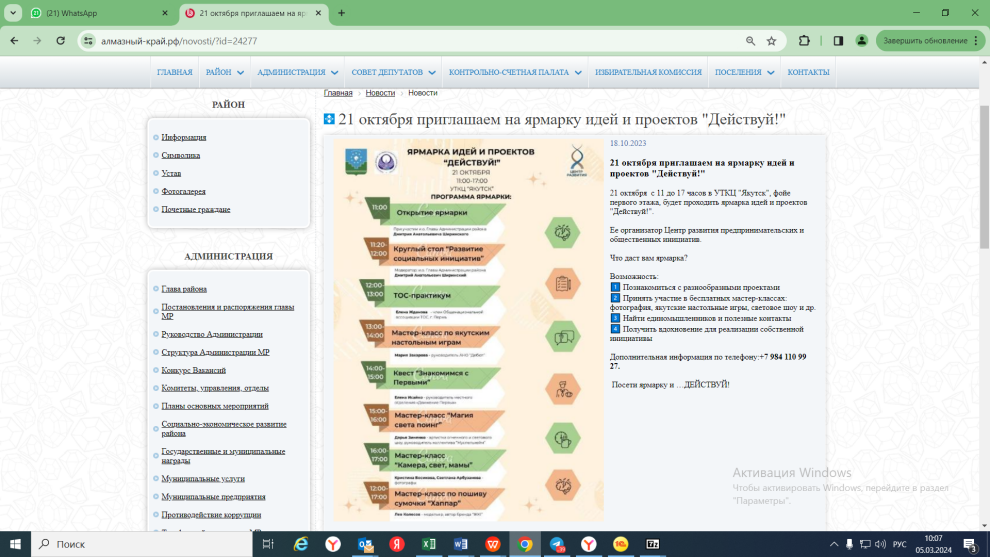 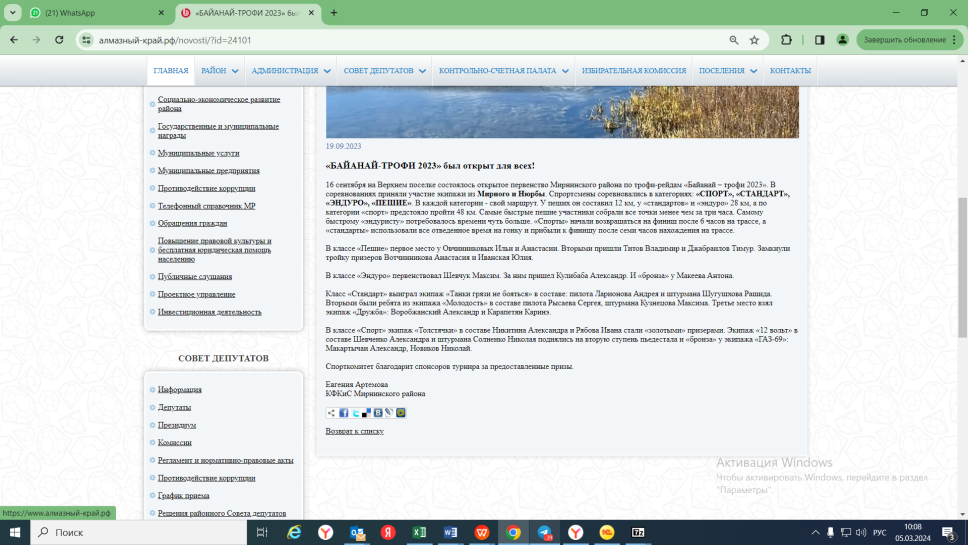 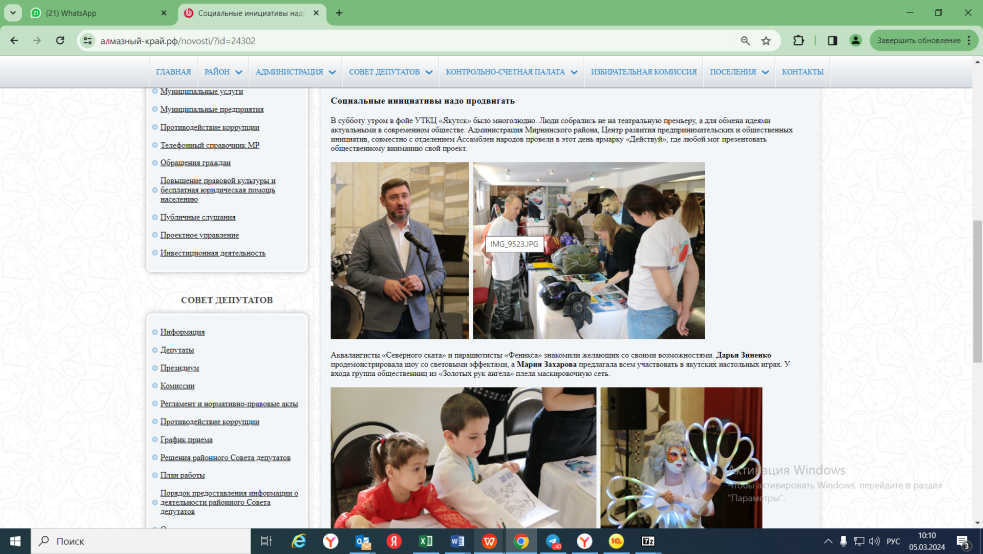 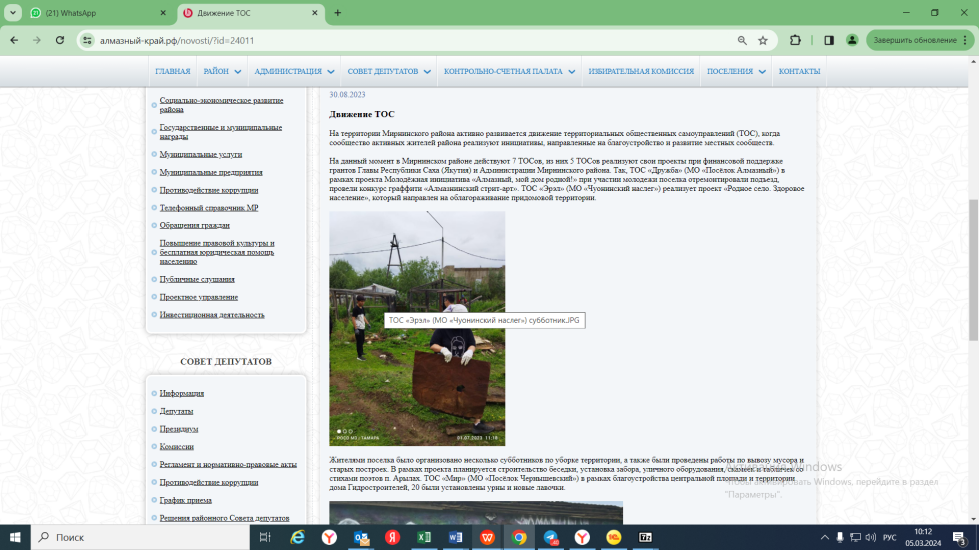 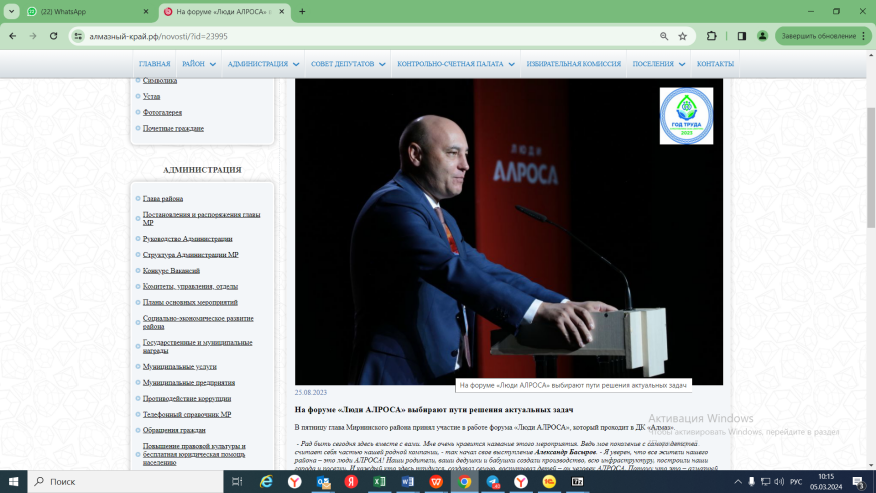 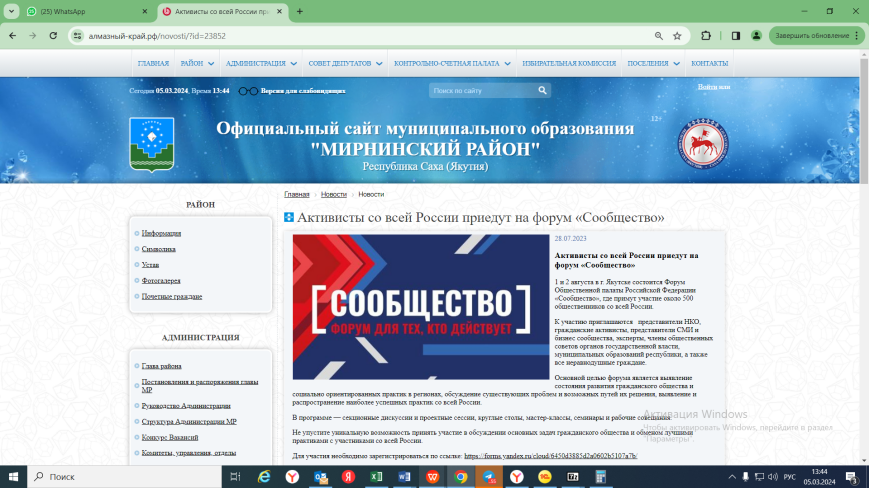 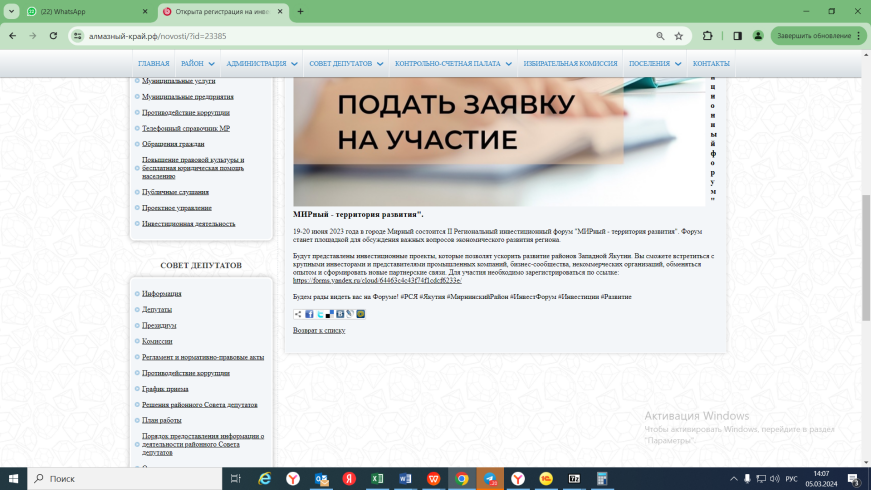 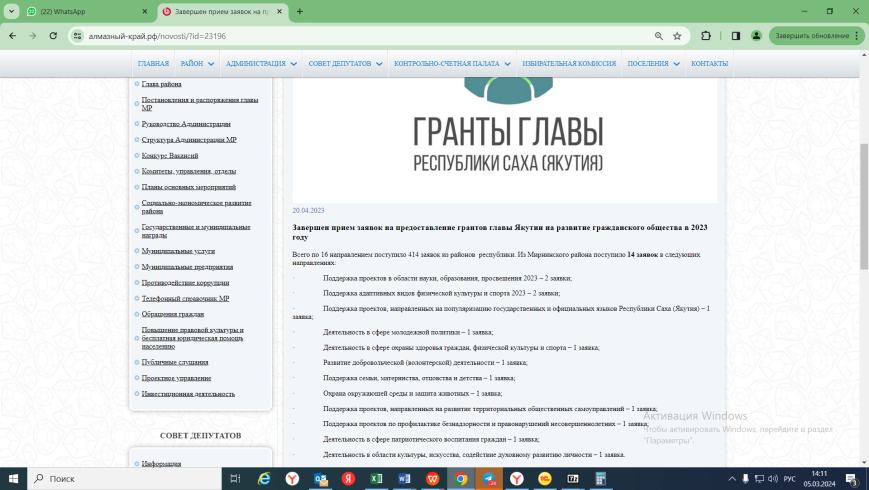 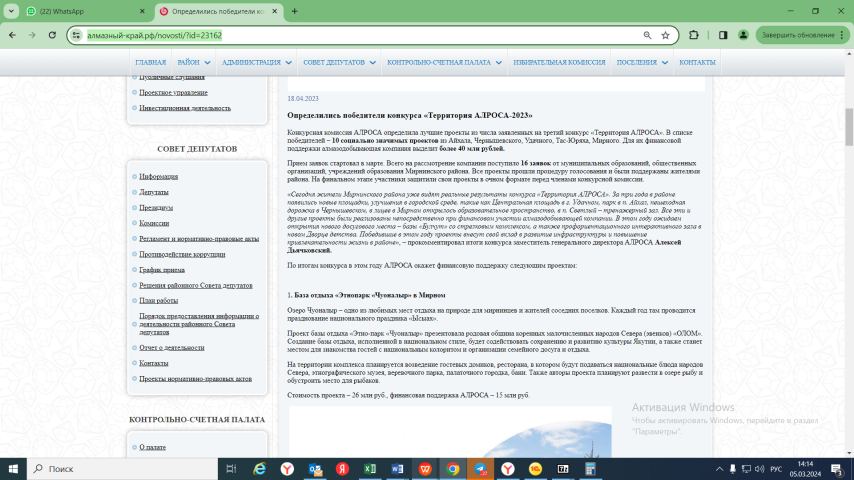 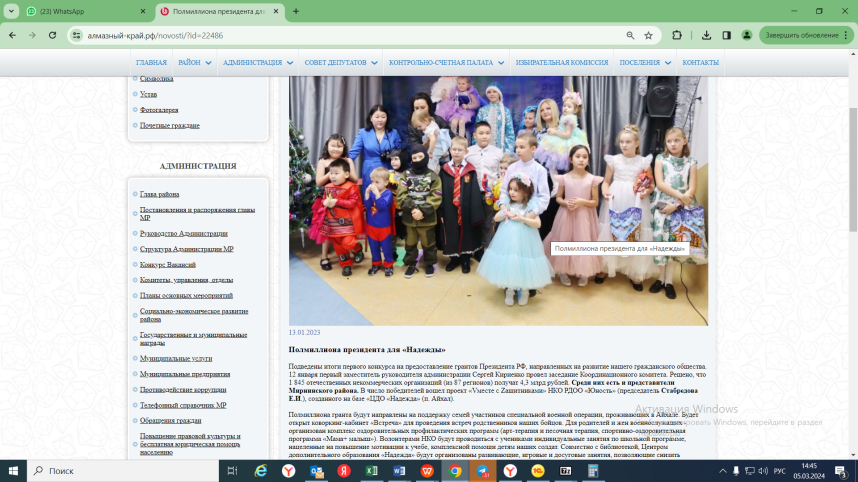 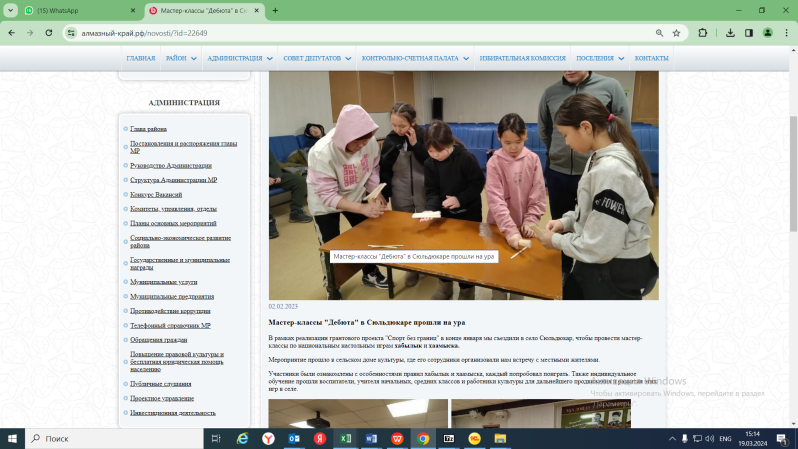 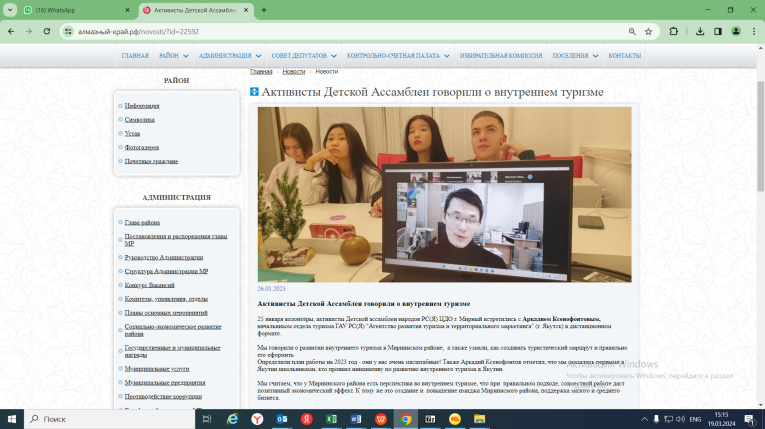 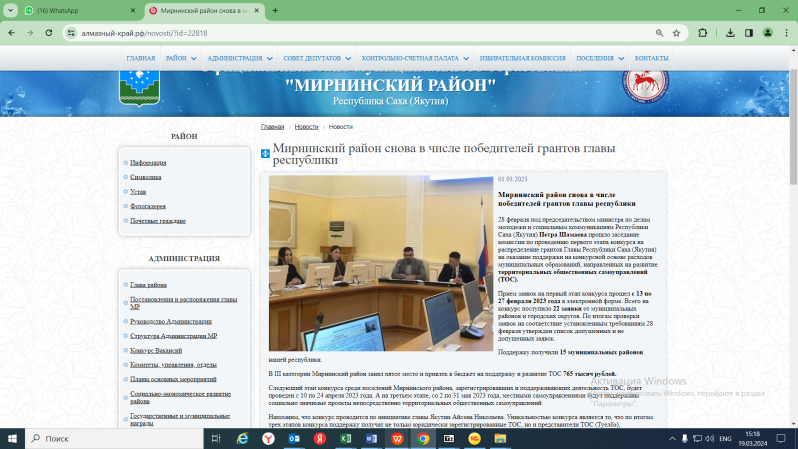 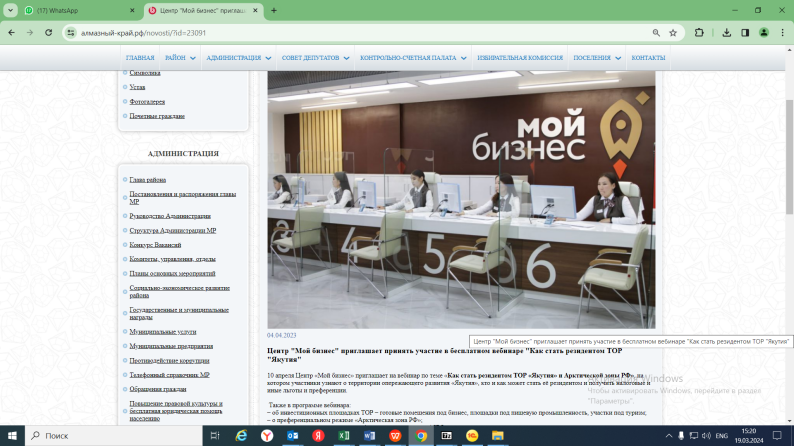 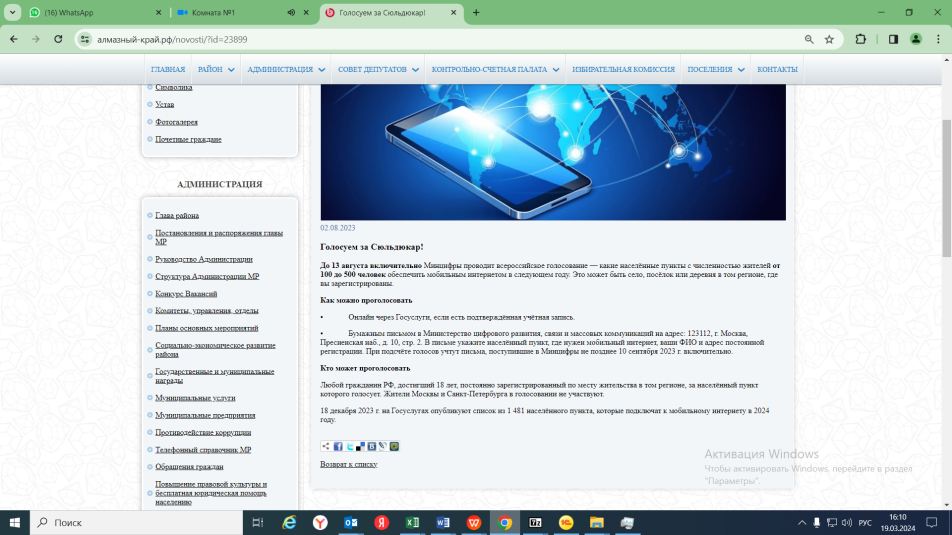 № п/пРеквизиты правовых актов о внесении изменений и дополненийОписание причин необходимости внесения изменений и дополнений1Постановление районной Администрации № 216 от 27.02.2023В соответствии с постановлением Правительства Республики Саха (Якутия) № 52 от 10.02.2023 «О внесении изменений в Методику распределения грантов Главы Республики Саха (Якутия) в виде иных межбюджетных трансфертов из государственного бюджета Республики Саха (Якутия) местным бюджетам на софинансирование, в том числе в полном объеме, программ (подпрограмм/мероприятий) по поддержке на конкурсной основе территориальных общественных самоуправлений и правил их предоставления, утвержденную постановлением Правительства Республики Саха (Якутия) от 14 октября 2022г. № 622», в целях оказания муниципальной поддержки ТОС при реализации ими мероприятий по вопросам местного значения в связи с необходимостью корректировки пп. 1.4 пункта 2.2.  «Общий порядок реализации программы» раздела 2 «Механизм реализации программы» в части мероприятия.2Постановление районной Администрации № 343 от 21.03.2023В соответствии с Приказом Министерства по делам молодёжи и социальным коммуникациям Республики Саха (Якутия) от 01.03.2023 № ОД-58 «Об утверждении перечня получателей грантов Главы Республики Саха (Якутия) в виде иных межбюджетных трансфертов из государственного бюджета Республики Саха (Якутия) местным бюджетам на софинансирование, в том числе в полном объеме, программ (подпрограмм/мероприятий) по поддержке на конкурсной основе территориальных общественных самоуправлений в 2023 году», постановлением районной Администрации № 241 от 03.03.2023г. «О передвижке бюджетных ассигнований»  в связи с необходимостью корректировки паспорта программы (п. 2 «Задачи паспорта», стр. 7 паспорта «Финансовое обеспечение программы») пп. 1.2 п. 2.2. «Общий порядок реализации программы» раздела 2 «Механизм реализации программы» в части задачи и мероприятия, раздела 3  финансирования  мероприятий программы.3Постановление районной Администрации № 926 от 06.07.2023 года Во исполнение решения сессии МРСД от 14.06.2023 IV-№ 46-4 в связи с необходимостью внесения изменений в ресурсное обеспечение программы: корректировки паспорта программы (стр. 7 паспорта) и финансирования мероприятий программы (раздел 3 программы).4.Постановление районной Администрации № 1570 от 10.11.2023 года Во исполнение решения сессии МРСД от 19.10.2023г. V-№ 2-7 4 в связи с необходимостью внесения изменений в ресурсное обеспечение программы: корректировки паспорта программы (стр. 7 паспорта) и финансирования мероприятий программы (раздел 3 программы).Раздел 3. Исполнение мероприятий муниципальной программы
«Поддержка общественных и гражданских инициатив на 2019-2023 годы» Раздел 3. Исполнение мероприятий муниципальной программы
«Поддержка общественных и гражданских инициатив на 2019-2023 годы» Раздел 3. Исполнение мероприятий муниципальной программы
«Поддержка общественных и гражданских инициатив на 2019-2023 годы» Раздел 3. Исполнение мероприятий муниципальной программы
«Поддержка общественных и гражданских инициатив на 2019-2023 годы» Раздел 3. Исполнение мероприятий муниципальной программы
«Поддержка общественных и гражданских инициатив на 2019-2023 годы» Раздел 3. Исполнение мероприятий муниципальной программы
«Поддержка общественных и гражданских инициатив на 2019-2023 годы» Раздел 3. Исполнение мероприятий муниципальной программы
«Поддержка общественных и гражданских инициатив на 2019-2023 годы» Раздел 3. Исполнение мероприятий муниципальной программы
«Поддержка общественных и гражданских инициатив на 2019-2023 годы» Раздел 3. Исполнение мероприятий муниципальной программы
«Поддержка общественных и гражданских инициатив на 2019-2023 годы» Раздел 3. Исполнение мероприятий муниципальной программы
«Поддержка общественных и гражданских инициатив на 2019-2023 годы» Раздел 3. Исполнение мероприятий муниципальной программы
«Поддержка общественных и гражданских инициатив на 2019-2023 годы» за 2023 год за 2023 год за 2023 год за 2023 год за 2023 год за 2023 год за 2023 год за 2023 год за 2023 год за 2023 год за 2023 год рублей№ п/пМероприятия по реализации программыИсточники финансированияОбъем финансированияОбъем финансированияОбъем финансированияОстатокОстатокОстатокПричины отклонений№ п/пМероприятия по реализации программыИсточники финансированияплан (уточненный план)исполнено 
(кассовые расходы)исполнено 
(кассовые расходы)ВСЕГОВСЕГОв т.ч. законтрактованные обязательства следующего года1.Предоставление субсидий ТОС Всего1665 000,001665 000,001665 000,001.Предоставление субсидий ТОС Государственный бюджет РС(Я)765 000,00765 000,00765 000,001.Предоставление субсидий ТОС Бюджет МО «Мирнинский район» 900 000,00900 000,00900 000,002.Информационная поддержка взаимодействия общественных организаций, пользующихся муниципальной поддержкойВсего10 000,0010 000,0010 000,00Мероприятия проведены на безвозмездной основе2.Информационная поддержка взаимодействия общественных организаций, пользующихся муниципальной поддержкойБюджет МО «Мирнинский район» 10 000,0010 000,0010 000,00Мероприятия проведены на безвозмездной основе3.Поощрение Главы района за активную общественную работуВсего100 000,00100 000,00100 000,003.Поощрение Главы района за активную общественную работуБюджет МО «Мирнинский район» 100 000,00100 000,00100 000,004.Деятельность ресурсного центра поддержки социально-ориентированных некоммерческих организаций и социального предпринимательства на базе МАУ «ЦРП» Всего1423 178,581089 130,701089 130,70334 047,88334 047,88Освоение по графику, больничный лист сотрудника4.Деятельность ресурсного центра поддержки социально-ориентированных некоммерческих организаций и социального предпринимательства на базе МАУ «ЦРП» Федеральный бюджетОсвоение по графику, больничный лист сотрудника4.Деятельность ресурсного центра поддержки социально-ориентированных некоммерческих организаций и социального предпринимательства на базе МАУ «ЦРП» Бюджет МО «Мирнинский район» 1423 178,581089 130,701089 130,70334 047,88334 047,88Освоение по графику, больничный лист сотрудника5.Предоставление субсидий социально ориентированным некоммерческим организациямВсего2000 000,002000 000,002000 000,005.Предоставление субсидий социально ориентированным некоммерческим организациямФедеральный бюджет5.Предоставление субсидий социально ориентированным некоммерческим организациямБюджет МО «Мирнинский район» 2000 000,002000 000,002000 000,006.Предоставление субсидий ресурсным центрам на поддержку деятельности социально ориентированных некоммерческих организаций и развитию гражданских инициативВсего250 000,00250 000,00250 000,006.Предоставление субсидий ресурсным центрам на поддержку деятельности социально ориентированных некоммерческих организаций и развитию гражданских инициативБюджет МО «Мирнинский район» 250 000,00250 000,00250 000,00конкурс не состоялся ИТОГО 
по программеВсего5448 178,584854 130,704854 130,70594 047,88594 047,88ИТОГО 
по программеГосударственный бюджет РС(Я)765 000,00765 000,00765 000,00 0,00 0,00ИТОГО 
по программеБюджет МО «Мирнинский район» 4683 178,584089 130,704089 130,70594 047,88594 047,88Начальник УСПРозова Е.А. /_____________/Розова Е.А. /_____________/Розова Е.А. /_____________/Согласовано с Финансовым управлением:      _______________________                                                                           Согласовано с Финансовым управлением:      _______________________                                                                           Согласовано с Финансовым управлением:      _______________________                                                                           Согласовано с Финансовым управлением:      _______________________                                                                           Согласовано с Финансовым управлением:      _______________________                                                                           Телефон:4-97-69№ п/пНаименование целевого 
индикатораЕдиница 
измеренияЗначение целевого индикатораЗначение целевого индикатораЗначение целевого индикатораПояснения к возникшим отклонениям№ п/пНаименование целевого 
индикатораЕдиница 
измеренияпланфактПояснения к возникшим отклонениям1Количество реализованных социальных проектов с использованием субсидии на реализацию социальных проектов некоммерческими организациями в текущем годуЕд.1010Всероссийское общество инвалидов - Выезды с поздравлениями на дому Деда Мороза и Снегурочки людей, по состоянию здоровья находящихся в домашних условиях.Общественное движение Мирнинское отделение общественного движения Ассамблея народов Республики Саха (Якутия) - Проведение образовательных встреч для членов национальных общин с участием специалистов миграционной службы . Общественное движение Мирнинское отделение общественного движения Ассамблея народов Республики Саха (Якутия) реализация проекта Организация молодёжного  районного фестиваля в «Семье Единой» Общественная организация ветеранов (пенсионеров) войны, труда, вооруженных сил и правоохранительных органов Мирнинского района Республики Саха (Якутия) - Проведение патриотических и просветительских мероприятий, Оказание адресной помощи пенсионерам, ветеранам, членам организации по обращениям.Общественная организация ветеранов (пенсионеров) войны, труда, вооруженных сил и правоохранительных органов Мирнинского района Республики Саха (Якутия) - еженедельные мероприятия в течение лета в парке для граждан старшего возраста.Общественное движение Мирнинское отделение общественного движения Ассамблея народов Республики Саха (Якутия) - Организация обучающих семинаров для представителей общественных организаций, проведение ярмарки социальных проектов «Действуй!»Благотворительный Фонд «Выбор»  - проведение обучающих занятий для родителей особенных детей.Общественная организация Автомобильно-мотоциклетный клуб Мирнинского района «Байанай» реализация проекта  - «Мототерапия»Общественная организация "Приют для бездомных животных "Верный друг" п. Айхал, Мирнинский район – реализация проекта «Родная обитель»Местная общественная организация приют бездомных животных «Живые хвостики» Мирнинского района РС (Я) – реализация проекта «Подари жизнь и тепло»(приобретение будок и вольеров)2Участие СО НКО в республиканских (всероссийских) конкурсах на получение субсидий для реализации социальных проектовЕд.1618Для участия в конкурсе проектов Гранты Главы Республики Саха (Якутия) на развитие гражданского общества в Республике Саха (Якутия)  (Гранта ИЛ ДАРХАН) от Мирнинского района приняло участие 4 общественных организаций, поддержано 2 проекта.В конкурсе Фонда президентских грантов приняли участие 14 организаций,  победителями стали 3 организации.3Количество проектов муниципальных образований, принимающих участие в конкурсе при реализации проектов инициативного бюджетирования из бюджета РС (Я)Ед.7711Подано 11 заявок, 5 победителей:
Победители:1). Мирный - Благоустройство дворовой территории по улице 50 лет Октября, дом №5 (обустройство детской площадки)2). Мирный - Благоустройство по улице Газовиков, з/у №31б (устройство спортивной площадки)3). Мирный - Благоустройство дворовой территории по улице Солдатова, дом №11 и №13 (обустройство детской площадки)4). Светлый - Благоустройство сквера по ул. Гидростроителей в п. Светлый Мирнинского района Республики Саха (Якутия)                                                                                                      Постановление Правительства РС (Я) № 42 от 02.02.2023 года  «Об утверждении распределения в 2023 году субсидий из государственного бюджета Республики Саха (Якутия) местным бюджетам на софинансирование проектов развития общественной инфраструктуры, основанных на местных инициативах».4Количество публикаций в СМИ о мероприятиях по реализации программыЕд.202020Материалы прилагаются (алмазный край.рф)5Количество действующих ТОС на территории МО «Мирнинский район»Ед.666Местная общественная организация  ТОС «ЭРЭЛ» (Арылах)Местная общественная организация ТОС «Илкит» (Сюльлюкар)Местная общественная организация ТОС «Дружба» (Алмазный)Местная общественная организация ТОС «Чолбон» (Тас-Юрях)
ТОС «МИР» (Чернышевский)
ТОС  «Верхний»6Количество реализованных проектов через ТОС на территории МО «Мирнинский район»Ед.223Реализовали проекты в 2023 году МО «Садынский национальный эвенкийский наслег» - 1 395 000 рублей;МО «Поселок Алмазный» - 1 000 000 рублей;МО «Чуонинский наслег» - 1 000 000 рублей.№№ п/пНаименование целевого индикатораЕдиница измеренияРасчет показателя целевого индикатораРасчет показателя целевого индикатораИсходные данные для расчета значений показателя целевого индикатораИсходные данные для расчета значений показателя целевого индикатора№№ п/пНаименование целевого индикатораЕдиница измеренияформула расчетабуквенное обозначение переменной в формуле расчетаисточник исходных данныхметод сбора исходных данных12345671.Количество реализованных социальных проектов с использованием субсидии на реализацию социальных проектов некоммерческими организациями в текущем годуЕд.Отчет о реализации субсидии и проекта социально – ориентированной  НКООтчётные данные УСП по итогам года2.Участие СО НКО в республиканских (всероссийских) конкурсах на получение субсидий для реализации социальных проектовЕд.Сведения от  СО НКО района; сайт фонда президентских грантов, сайт Отчетные данные УСП, отчетные данные ресурсного центра МАУ «ЦРП» за отчетный год 3.Количество проектов муниципальных образований, принимающих участие в конкурсе при реализации проектов инициативного бюджетирования из бюджета РС (Я)Ед.Постановление Правительства РС (Я)Данные НПА4.Количество публикаций в СМИ о мероприятиях по реализации программыЕд.Публикации, ссылки на статьи.Отчетные данные УСП5.Количество действующих ТОС на территории МО «Мирнинский район»Ед.Сводный муниципальный реестр уставов ТОСОтчетные данные УСП по итогам года6.Количество реализованных проектов через ТОС на территории МО «Мирнинский район»Ед.Отчет о реализации проектов ТОСОтчетные данные УСП по итогам года